RMR ASSESSMENTProject Name PID #Property Location AddressCity, County, OhioBy:List Staff Completing Report & Field Work and titleSubmitted by:ConsultantAddressAddressPhone numberLead Agency: Ohio Department of Transportation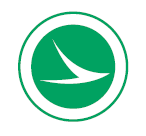 Report DateTable of ContentsSection	Page1.	EXECUTIVE SUMMARY	12.	INtRODUCTION	12.1 Project Location and Vicinity Overview	22.2 Description of the Transportation Project	22.3 Rationale for RMR Assessment	23.	geographical / geological setting of the project study area	23.1 Topography and Surface Drainage	23.2 Soils, Bedrock and Groundwater	24.	Property specific information – Property 1 <repeat for other proPERties as needed>	34.1 Historical Use Information on the Property (Property 1)	34.2 Regulatory Agency File Review (Property 1)	44.3 Interviews (Property 1)	54.4 Property Evaluation (Property 1)	54.5 Findings (Property 1)	65.	CONCLUSIONS & recommendations	6TablesTable 1 – Summary of RMR Assessment PropertiesTable 1.1 - Summary of Findings & RecommendationsTable 2.3 - RMR Assessment Property RationaleTables – Section 4 as applicableTable 5 - Conclusions & RecommendationsAPPENDICESAppendix A - Property FiguresFigure 1 – USGS Topographic MapFigure 2 - Property Diagram Appendix B – PhotographsFigure 3 - Photo Location Map Photograph LogAppendix C – Historical Research DocumentationAppendix D – Project Plan SheetsAppendix E – File Review & Interview InformationEXECUTIVE SUMMARYCreate an executive summary that is brief and to the point, which includes:General description of the proposed the transportation project and general location; Discussion of activities conducted for the RMR Assessment, A table of Properties reviewed; and,Conclusions and recommendations.	  	  completed an RMR Assessment in conformance with the Ohio Department of Transportation’s (ODOT) Regulated Materials Review (RMR) Manual (<latest reference date>) for the __ project (“Project”). The Project proposes __. The following Properties were recommended for an RMR Assessment following the completion of the RMR Screening on ___:This RMR Assessment included regulatory record review for the Properties, review of historic and current information and mapping, interviews with Property representatives and local agencies, and reconnaissance of the Properties. Information revealed during the RMR Assessment was used to reach the following recommendations:INtRODUCTIONThe RMR Screening, dated______, identified these Properties within the Project area which may be potential sources of RM. The RMR Assessment was conducted to determine the likelihood of regulated materials (RMs) on the identified Properties and whether further investigation is warranted. 2.1 Project Location and Vicinity OverviewBriefly discuss the project location, overview of the project vicinity characteristics, and other local naming information.The Project (__) is located ___. The Properties are generally located in ___. Figure 1 – Topographic Map – Properties 1 & 2 (Appendix A) illustrates the location of the Properties. Figure 2 – Property Diagram – Properties 1 & 2 (Appendix A) illustrates the Property boundaries used for this RMR Assessment.2.2 Description of the Transportation ProjectDiscuss the Transportation Project and describe the proposed Take. Include Project Plan Sheets in Appendix D. 2.3 Rationale for RMR AssessmentInclude a list of Properties requiring RMR Assessment and the rationale from the RMR Screening. For a Project with more than three Properties, tabularize the list and indicate the Property ID number, tenant and/or owner, address, description of the Take or deep excavation; and stationing, if available.The Properties in the following table were reviewed during the RMR. The Properties were considered for RMR Assessment by ODOT after review of the RMR documentation. The RMR included <land use, risk level description of the Properties>. The Properties are proposed for <Total Take, Partial Take, Demolition, Deep Excavation, or some combination>.geographical / geological setting of the project study areaInformation in this section is meant to be general and not site-specific; however, document known local deviations in the geology of the project area.3.1 Topography and Surface DrainageInclude surface drainage, topography, elevations, streams and ponds, etc. Reference the USGS 7.5-minute topographic map name and date. Include the USGS map with the project location illustrated in the report appendix.The Properties are located within the USGS __ Quadrangle 7.5-Minute Maps (Figure 1). <Provide description of manmade and natural conditions observed on the topographic map> 3.2 Soils, Bedrock and GroundwaterInclude the soil type, regional bedrock, groundwater usage, etc. Include an overview of site-specific information from water wells or investigations.The United States Department of Agriculture, Natural Resource Conservation Service (USDA NRCS) soil map shows <describe soil and rock in setting>.  A copy of the geology and soils maps are included in Appendix C.<Provide Ohio Department of Natural Resources (ODNR) Water Well Log and Oil/Gas Well Log information> The ODNR Well Logs are presented in Appendix C.<Present any additional relevant physical setting information.><Present any information on Monitoring Wells on the site. Provide detail on well depth, type, size, groundwater level, soils, indication of RM, etc.>Property specific information – Property 1 <repeat for other proPERties as needed>Property 1 consists of parcels <provide IDs, tenant/owner name, address>. The proposed Take is ____.4.1 Historical Use Information on the Property (Property 1)Provide a chronology and detailed discussion for each Property. Examine historical land use information gathered from this research to draw clear conclusions and recommendations for each Property.4.1.1 Historic Aerial PhotographsAerial photographs <provide dates of photographs and descriptions by date gathered as part of the RMR Screening.> Copies of the aerial photographs are included in Appendix C. Below is a summary of the historical aerial photograph review of the Property. 4.1.2 Sanborn Maps<Describe findings for Sanborn fire insurance maps (FIM), real estate atlases, and similar maps for the Property and adjoining sites.> Sanborn fire insurance maps (FIMs) were obtained for the Property for <dates>. Copies of the FIMs are included in Appendix C. Below is a summary of the FIMs review of the Property.4.1.3 City DirectoriesCity Directory Listings were obtained for the Property for <dates>. The City Directory Listings are presented in Appendix C. The following is a summary of the listings:4.1.4 Historic Topographic MapsThe Property is shown on the United States Geological Survey’s (USGS) __, Ohio Quadrangle 15-Minute Maps (<Dates>). Historical topographic maps are presented in Appendix C. 4.1.5 Other ResourcesCite any other resources used to understand the Property use. Include documentation in Appendix C. <Date>: <Description> Use a table format if more than one Property.4.2 Regulatory File Review (Property 1)Summarize each of the records reviews, focusing on information pertinent to the decision-making process. Since the RMR Screening included the ORPS, provide a summary of the ORPS results in this section. Provide relevant file review records in Appendix E.<List what was reviewed.>4.2.1 Ohio Environmental Protection Agency (OEPA)<Present when the request for information was filed or conducted. List what was reviewed.> A table may be used if appropriate to convey information.4.2.2 Bureau of Underground Storage Tank Regulations (BUSTR)<Present when the request for information was filed or conducted. List what was reviewed. Include Monitoring Well information in this section.>4.2.3 Fire Department<Present when the request for information was filed or conducted. List what was reviewed.>4.2.4 Health Department<Present when the request for information was filed or conducted. List what was reviewed.>4.2.5 Building/Zoning Department<Present when the request for information was filed or conducted. List what was reviewed.>4.3 Interviews (Property 1)Summarize pertinent information from each of the interviews conducted. Document the following for each interview: •	Interviewee Name, Company Name (if applicable), and Contact Information•	Relationship to the Property, and length of time associated•	Date and Time of the InterviewProvide relevant interview information in Appendix E.4.4 Property Evaulation (Property 1)Describe the Property Evaluation, including the date and time conducted and personnel conducting the Property Evaluation. Detail any limiting conditions, such as no entry to a building or snow cover. Provide an overview of the Property as well as detailed information on observations. It is not acceptable to state that there were “no issues” on the Property without providing a detailed discussion.Provide a photograph log in the appendix. Photographs should document current and past source areas, waste storage areas and other items of interest on the Property. Reference all photographs within the text of this report section.4.4.1 Property Evaluation Completion Summary and Limiting Conditions<Provide representative names, reconnaissance date, time, weather conditions, limitations, locations observed.> Color copies of selected photographs are included in Appendix B.4.4.2 Current Use(s) of the PropertyThe Property is <describe current use>.4.4.3 Past Use(s) of the PropertyPast use of the Property appears to be <describe>. 4.4.4 Description of Structures and Roads<Describe structure(s).>4.4.5 Exterior Observations<Describe details about structure(s), relevant environmental concern observations, general conditions. Discuss any UST systems or Monitoring Wells in this section. Reference photographs taken.>4.4.6 Interior Observations<Describe details about structure(s), relevant environmental concern observations, general conditions. Reference photographs taken.>4.4.7 Other Documentation<Describe details obtained from review of records or information found during the Property Evaluation, such as disposal records for oil/water separators and parts cleaners.4.5 Findings (Property 1)Provide an overview of the full Property history and RMR concerns by “boiling down” all the information reviewed. Summarize specific areas and type of RM concerns. The past use of Property 1 appears to have been <general description.><Provide findings overview.>CONCLUSIONS & recommendationsDiscuss the proposed Take and construction activities for each Property. Provide the magnitude of the proposed Take (i.e., 10-foot-wide Strip, Total Take, etc.) and the proposed excavation activities (i.e., installation of storm/sanitary sewers, catch basins, cuts for new ditch lines, etc.). Document how and why conclusions were made.Information revealed during the RMR Assessment was used to reach the following recommendations:RMR ASSESSMENT Report AppendixAppendix A – Project FiguresVicinity Map Use the USGS Topographic Map as the base map. In the case of large corridors with numerous parcels, provide an overview map and individual Property map layout/diagrams.Property DiagramInclude a diagram for each investigated Property, delineating the location of RM concerns based on current and past issues (USTs, drums, surface staining, stressed vegetation, etc.) in relation to the Project Limits.  For Total Takes or when buildings will be acquired, indicate building features (i.e., floor drains, sumps, etc.). Draw diagrams to scale and illustrate distances of RM concerns to the Project Limits. See RMR Manual Appendix D for Property diagram requirements and a Property Diagram template.Appendix B –PhotographsDevelop a photograph location map and log for each Property. See RMR Manual Appendix D for additional information on Photographs and Photograph Log requirements. Appendix C – Historical Research DocumentationThe following are anticipated to be included:Aerial photographs (see attached example)Historic topographic mapsFire insurance maps City directory listingsGeological maps  Aerial photograph and topographic map templates are attached.Appendix D – Project Plan SheetsInclude the most current Project plans for the Property, illustrating areas of RM concern.Appendix E – Regulatory File Review & Interview InformationOnly include copies of pertinent regulatory records. Examples of pertinent records include:Interview documentation, such as a phone memoOther documents which are pertinent to the Property discussionTable 1.0 – Summary of RMR Assessment Properties<Project Site (PID:___) – City, Ohio>Table 1.0 – Summary of RMR Assessment Properties<Project Site (PID:___) – City, Ohio>Table 1.0 – Summary of RMR Assessment Properties<Project Site (PID:___) – City, Ohio>Table 1.0 – Summary of RMR Assessment Properties<Project Site (PID:___) – City, Ohio>Table 1.0 – Summary of RMR Assessment Properties<Project Site (PID:___) – City, Ohio>Property IDNumberAddressCurrent Land UseProposed Take / Deep ExcavationProposed Take / Deep ExcavationRM-001RM-002Table 1.1 - Summary of Findings & Recommendations<Project Site (PID:___) – City, Ohio>Table 1.1 - Summary of Findings & Recommendations<Project Site (PID:___) – City, Ohio>Table 1.1 - Summary of Findings & Recommendations<Project Site (PID:___) – City, Ohio>Property IDNumberRMR Assessment FindingsRecommendationsRM-001RM-001<RM Plan Note, No Further Action, or RMR Investigation>RM-002RM-002Table 2.3 - RMR Assessment Property RationaleProject Site (PID:___) – City, OhioTable 2.3 - RMR Assessment Property RationaleProject Site (PID:___) – City, OhioTable 2.3 - RMR Assessment Property RationaleProject Site (PID:___) – City, OhioTable 2.3 - RMR Assessment Property RationaleProject Site (PID:___) – City, OhioProperty IDNumberAddressCurrent Land UseAcreage (for Total Take)RM-001RM-002Table 4.1.1 – Aerial Photograph Review SummaryProject Site (PID:___) – City, OhioTable 4.1.1 – Aerial Photograph Review SummaryProject Site (PID:___) – City, OhioTable 4.1.1 – Aerial Photograph Review SummaryProject Site (PID:___) – City, OhioDateObservationsRM ConcernTable 4.1.2 – Sanborn Review SummaryProject Site (PID:___) – City, OhioTable 4.1.2 – Sanborn Review SummaryProject Site (PID:___) – City, OhioTable 4.1.2 – Sanborn Review SummaryProject Site (PID:___) – City, OhioDateObservationsRM ConcernTable 4.1.3 – City Directory Review SummaryProject Site (PID:___) – City, OhioTable 4.1.3 – City Directory Review SummaryProject Site (PID:___) – City, OhioTable 4.1.3 – City Directory Review SummaryProject Site (PID:___) – City, OhioTable 4.1.3 – City Directory Review SummaryProject Site (PID:___) – City, OhioDateSourceListingRM ConcernTable 4.1.4 – Topographic Map Review SummaryProject Site (PID:___) – City, OhioTable 4.1.4 – Topographic Map Review SummaryProject Site (PID:___) – City, OhioTable 4.1.4 – Topographic Map Review SummaryProject Site (PID:___) – City, OhioDateObservationsRM ConcernTable 5 - Conclusions & Recommendations<Project Site (PID:___) – City, County, Ohio>Table 5 - Conclusions & Recommendations<Project Site (PID:___) – City, County, Ohio>Table 5 - Conclusions & Recommendations<Project Site (PID:___) – City, County, Ohio>Property IDNumberRMR Assessment FindingsRecommendationsRM-001<Property Address><Property Address>RM-001<RM Plan Note, No Further Action, or RMR Investigation>RM-002<Property Address><Property Address>RM-002